工  廠  登  記  申  請  書受文者： 桃園       縣（）政府                 申請日期：110 年1月15日註：1.工廠用水中有使用自來水者，應填載自來水單號碼。2.產品屬「食品添加物」、「食品添加物上游化工原料」者，請依應檢附書件「說明欄（其他）」所載之方式填寫。3.工廠負責人手機及E-mail資料項係方便工業主管機關提供工業輔導即時資訊服務之用，申請人可審酌填載，非屬必填欄位。核准設立案號：□□□－□□□□□－□□□□□□(須先取得核准設立許可案件者需填寫)核准設立案號：□□□－□□□□□－□□□□□□(須先取得核准設立許可案件者需填寫)核准設立案號：□□□－□□□□□－□□□□□□(須先取得核准設立許可案件者需填寫)核准設立案號：□□□－□□□□□－□□□□□□(須先取得核准設立許可案件者需填寫)核准設立案號：□□□－□□□□□－□□□□□□(須先取得核准設立許可案件者需填寫)核准設立案號：□□□－□□□□□－□□□□□□(須先取得核准設立許可案件者需填寫)核准設立案號：□□□－□□□□□－□□□□□□(須先取得核准設立許可案件者需填寫)核准設立案號：□□□－□□□□□－□□□□□□(須先取得核准設立許可案件者需填寫)核准設立案號：□□□－□□□□□－□□□□□□(須先取得核准設立許可案件者需填寫)核准設立案號：□□□－□□□□□－□□□□□□(須先取得核准設立許可案件者需填寫)核准設立案號：□□□－□□□□□－□□□□□□(須先取得核准設立許可案件者需填寫)核准設立案號：□□□－□□□□□－□□□□□□(須先取得核准設立許可案件者需填寫)核准設立案號：□□□－□□□□□－□□□□□□(須先取得核准設立許可案件者需填寫)核准設立案號：□□□－□□□□□－□□□□□□(須先取得核准設立許可案件者需填寫)核准設立案號：□□□－□□□□□－□□□□□□(須先取得核准設立許可案件者需填寫)核准設立案號：□□□－□□□□□－□□□□□□(須先取得核准設立許可案件者需填寫)核准設立案號：□□□－□□□□□－□□□□□□(須先取得核准設立許可案件者需填寫)核准設立案號：□□□－□□□□□－□□□□□□(須先取得核准設立許可案件者需填寫)核准設立案號：□□□－□□□□□－□□□□□□(須先取得核准設立許可案件者需填寫)核准設立案號：□□□－□□□□□－□□□□□□(須先取得核准設立許可案件者需填寫)核准設立案號：□□□－□□□□□－□□□□□□(須先取得核准設立許可案件者需填寫)核准設立案號：□□□－□□□□□－□□□□□□(須先取得核准設立許可案件者需填寫)核准設立案號：□□□－□□□□□－□□□□□□(須先取得核准設立許可案件者需填寫)核准設立案號：□□□－□□□□□－□□□□□□(須先取得核准設立許可案件者需填寫)核准設立案號：□□□－□□□□□－□□□□□□(須先取得核准設立許可案件者需填寫)核准設立案號：□□□－□□□□□－□□□□□□(須先取得核准設立許可案件者需填寫)核准設立案號：□□□－□□□□□－□□□□□□(須先取得核准設立許可案件者需填寫)核准設立案號：□□□－□□□□□－□□□□□□(須先取得核准設立許可案件者需填寫)核准設立案號：□□□－□□□□□－□□□□□□(須先取得核准設立許可案件者需填寫)核准設立案號：□□□－□□□□□－□□□□□□(須先取得核准設立許可案件者需填寫)核准設立案號：□□□－□□□□□－□□□□□□(須先取得核准設立許可案件者需填寫)核准設立案號：□□□－□□□□□－□□□□□□(須先取得核准設立許可案件者需填寫)核准設立案號：□□□－□□□□□－□□□□□□(須先取得核准設立許可案件者需填寫)核准設立案號：□□□－□□□□□－□□□□□□(須先取得核准設立許可案件者需填寫)核准設立案號：□□□－□□□□□－□□□□□□(須先取得核准設立許可案件者需填寫)核准設立案號：□□□－□□□□□－□□□□□□(須先取得核准設立許可案件者需填寫)廠名廠名星茂企業股份有限公司星茂企業股份有限公司星茂企業股份有限公司星茂企業股份有限公司星茂企業股份有限公司星茂企業股份有限公司星茂企業股份有限公司星茂企業股份有限公司星茂企業股份有限公司星茂企業股份有限公司星茂企業股份有限公司星茂企業股份有限公司星茂企業股份有限公司星茂企業股份有限公司星茂企業股份有限公司星茂企業股份有限公司星茂企業股份有限公司星茂企業股份有限公司星茂企業股份有限公司電 話電 話（03）3342561（03）3342561（03）3342561（03）3342561（03）3342561（03）3342561（03）3342561（03）3342561（03）3342561（03）3342561（03）3342561（03）3342561（03）3342561廠名廠名星茂企業股份有限公司星茂企業股份有限公司星茂企業股份有限公司星茂企業股份有限公司星茂企業股份有限公司星茂企業股份有限公司星茂企業股份有限公司星茂企業股份有限公司星茂企業股份有限公司星茂企業股份有限公司星茂企業股份有限公司星茂企業股份有限公司星茂企業股份有限公司星茂企業股份有限公司星茂企業股份有限公司星茂企業股份有限公司星茂企業股份有限公司星茂企業股份有限公司星茂企業股份有限公司傳 真傳 真（03）3342562（03）3342562（03）3342562（03）3342562（03）3342562（03）3342562（03）3342562（03）3342562（03）3342562（03）3342562（03）3342562（03）3342562（03）3342562公司或商業統一編號公司或商業統一編號公司或商業統一編號12334567788組織型態組織型態組織型態組織型態□獨資 □合夥 ■公司 □其他：╴╴□獨資 □合夥 ■公司 □其他：╴╴□獨資 □合夥 ■公司 □其他：╴╴□獨資 □合夥 ■公司 □其他：╴╴□獨資 □合夥 ■公司 □其他：╴╴□獨資 □合夥 ■公司 □其他：╴╴□獨資 □合夥 ■公司 □其他：╴╴□獨資 □合夥 ■公司 □其他：╴╴□獨資 □合夥 ■公司 □其他：╴╴□獨資 □合夥 ■公司 □其他：╴╴□獨資 □合夥 ■公司 □其他：╴╴□獨資 □合夥 ■公司 □其他：╴╴□獨資 □合夥 ■公司 □其他：╴╴□獨資 □合夥 ■公司 □其他：╴╴□獨資 □合夥 ■公司 □其他：╴╴□獨資 □合夥 ■公司 □其他：╴╴□獨資 □合夥 ■公司 □其他：╴╴□獨資 □合夥 ■公司 □其他：╴╴工廠負責人工廠負責人姓名姓名姓名姓名呂明星呂明星呂明星呂明星呂明星呂明星呂明星呂明星呂明星呂明星身分證統一編號身分證統一編號身分證統一編號身分證統一編號身分證統一編號身分證統一編號身分證統一編號H112233456789工廠負責人工廠負責人是否為有行為能力人■是 □否是否為有行為能力人■是 □否是否為有行為能力人■是 □否是否為有行為能力人■是 □否是否為有行為能力人■是 □否是否為有行為能力人■是 □否是否為有行為能力人■是 □否是否為有行為能力人■是 □否是否為有行為能力人■是 □否是否為有行為能力人■是 □否是否為有行為能力人■是 □否是否為有行為能力人■是 □否是否為有行為能力人■是 □否是否為有行為能力人■是 □否身分證統一編號身分證統一編號身分證統一編號身分證統一編號身分證統一編號身分證統一編號身分證統一編號H112233456789工廠負責人工廠負責人住所或居所住所或居所住所或居所住所或居所桃園市桃園區縣府路1號桃園市桃園區縣府路1號桃園市桃園區縣府路1號桃園市桃園區縣府路1號桃園市桃園區縣府路1號桃園市桃園區縣府路1號桃園市桃園區縣府路1號桃園市桃園區縣府路1號桃園市桃園區縣府路1號桃園市桃園區縣府路1號桃園市桃園區縣府路1號桃園市桃園區縣府路1號桃園市桃園區縣府路1號桃園市桃園區縣府路1號桃園市桃園區縣府路1號桃園市桃園區縣府路1號桃園市桃園區縣府路1號桃園市桃園區縣府路1號桃園市桃園區縣府路1號桃園市桃園區縣府路1號桃園市桃園區縣府路1號桃園市桃園區縣府路1號桃園市桃園區縣府路1號桃園市桃園區縣府路1號桃園市桃園區縣府路1號桃園市桃園區縣府路1號桃園市桃園區縣府路1號桃園市桃園區縣府路1號桃園市桃園區縣府路1號桃園市桃園區縣府路1號工廠負責人工廠負責人手機手機手機手機0930-123-4560930-123-4560930-123-4560930-123-4560930-123-4560930-123-4560930-123-4560930-123-4560930-123-456E-mailE-mailE-mailE-mailms123@mail.tycg.gov.com.twms123@mail.tycg.gov.com.twms123@mail.tycg.gov.com.twms123@mail.tycg.gov.com.twms123@mail.tycg.gov.com.twms123@mail.tycg.gov.com.twms123@mail.tycg.gov.com.twms123@mail.tycg.gov.com.twms123@mail.tycg.gov.com.twms123@mail.tycg.gov.com.twms123@mail.tycg.gov.com.twms123@mail.tycg.gov.com.twms123@mail.tycg.gov.com.twms123@mail.tycg.gov.com.twms123@mail.tycg.gov.com.twms123@mail.tycg.gov.com.twms123@mail.tycg.gov.com.tw設廠地點廠址 桃園  縣     鄉市     村         海湖        蘆竹鎮 海湖            街 桃園  縣     鄉市     村         海湖        蘆竹鎮 海湖            街 桃園  縣     鄉市     村         海湖        蘆竹鎮 海湖            街 桃園  縣     鄉市     村         海湖        蘆竹鎮 海湖            街 桃園  縣     鄉市     村         海湖        蘆竹鎮 海湖            街 桃園  縣     鄉市     村         海湖        蘆竹鎮 海湖            街 桃園  縣     鄉市     村         海湖        蘆竹鎮 海湖            街 桃園  縣     鄉市     村         海湖        蘆竹鎮 海湖            街 桃園  縣     鄉市     村         海湖        蘆竹鎮 海湖            街 桃園  縣     鄉市     村         海湖        蘆竹鎮 海湖            街 桃園  縣     鄉市     村         海湖        蘆竹鎮 海湖            街 桃園  縣     鄉市     村         海湖        蘆竹鎮 海湖            街 桃園  縣     鄉市     村         海湖        蘆竹鎮 海湖            街 桃園  縣     鄉市     村         海湖        蘆竹鎮 海湖            街 桃園  縣     鄉市     村         海湖        蘆竹鎮 海湖            街 桃園  縣     鄉市     村         海湖        蘆竹鎮 海湖            街 桃園  縣     鄉市     村         海湖        蘆竹鎮 海湖            街 桃園  縣     鄉市     村         海湖        蘆竹鎮 海湖            街 桃園  縣     鄉市     村         海湖        蘆竹鎮 海湖            街 桃園  縣     鄉市     村         海湖        蘆竹鎮 海湖            街 桃園  縣     鄉市     村         海湖        蘆竹鎮 海湖            街 桃園  縣     鄉市     村         海湖        蘆竹鎮 海湖            街 桃園  縣     鄉市     村         海湖        蘆竹鎮 海湖            街 桃園  縣     鄉市     村         海湖        蘆竹鎮 海湖            街 桃園  縣     鄉市     村         海湖        蘆竹鎮 海湖            街 桃園  縣     鄉市     村         海湖        蘆竹鎮 海湖            街 桃園  縣     鄉市     村         海湖        蘆竹鎮 海湖            街 桃園  縣     鄉市     村         海湖        蘆竹鎮 海湖            街 桃園  縣     鄉市     村         海湖        蘆竹鎮 海湖            街 桃園  縣     鄉市     村         海湖        蘆竹鎮 海湖            街 桃園  縣     鄉市     村         海湖        蘆竹鎮 海湖            街 桃園  縣     鄉市     村         海湖        蘆竹鎮 海湖            街 桃園  縣     鄉市     村         海湖        蘆竹鎮 海湖            街 桃園  縣     鄉市     村         海湖        蘆竹鎮 海湖            街設廠地點地號桃園市蘆竹區海湖段海湖小段 1-1地號桃園市蘆竹區海湖段海湖小段 1-1地號桃園市蘆竹區海湖段海湖小段 1-1地號桃園市蘆竹區海湖段海湖小段 1-1地號桃園市蘆竹區海湖段海湖小段 1-1地號桃園市蘆竹區海湖段海湖小段 1-1地號桃園市蘆竹區海湖段海湖小段 1-1地號桃園市蘆竹區海湖段海湖小段 1-1地號桃園市蘆竹區海湖段海湖小段 1-1地號桃園市蘆竹區海湖段海湖小段 1-1地號桃園市蘆竹區海湖段海湖小段 1-1地號桃園市蘆竹區海湖段海湖小段 1-1地號桃園市蘆竹區海湖段海湖小段 1-1地號桃園市蘆竹區海湖段海湖小段 1-1地號桃園市蘆竹區海湖段海湖小段 1-1地號桃園市蘆竹區海湖段海湖小段 1-1地號桃園市蘆竹區海湖段海湖小段 1-1地號桃園市蘆竹區海湖段海湖小段 1-1地號桃園市蘆竹區海湖段海湖小段 1-1地號桃園市蘆竹區海湖段海湖小段 1-1地號使用分區或用地類別使用分區或用地類別使用分區或用地類別使用分區或用地類別使用分區或用地類別乙種工業區乙種工業區乙種工業區乙種工業區乙種工業區乙種工業區乙種工業區乙種工業區乙種工業區經  緯  度經  緯  度(經度)	123 度	1	分	1.2秒(經度)	123 度	1	分	1.2秒(經度)	123 度	1	分	1.2秒(經度)	123 度	1	分	1.2秒(經度)	123 度	1	分	1.2秒(經度)	123 度	1	分	1.2秒(經度)	123 度	1	分	1.2秒(經度)	123 度	1	分	1.2秒(經度)	123 度	1	分	1.2秒(經度)	123 度	1	分	1.2秒(經度)	123 度	1	分	1.2秒(經度)	123 度	1	分	1.2秒(經度)	123 度	1	分	1.2秒(經度)	123 度	1	分	1.2秒(經度)	123 度	1	分	1.2秒(緯度)	12度	1	分	2.3	秒(緯度)	12度	1	分	2.3	秒(緯度)	12度	1	分	2.3	秒(緯度)	12度	1	分	2.3	秒(緯度)	12度	1	分	2.3	秒(緯度)	12度	1	分	2.3	秒(緯度)	12度	1	分	2.3	秒(緯度)	12度	1	分	2.3	秒(緯度)	12度	1	分	2.3	秒(緯度)	12度	1	分	2.3	秒(緯度)	12度	1	分	2.3	秒(緯度)	12度	1	分	2.3	秒(緯度)	12度	1	分	2.3	秒(緯度)	12度	1	分	2.3	秒(緯度)	12度	1	分	2.3	秒(緯度)	12度	1	分	2.3	秒(緯度)	12度	1	分	2.3	秒(緯度)	12度	1	分	2.3	秒(緯度)	12度	1	分	2.3	秒廠地面積廠地面積廠地面積廠地面積廠地面積廠地面積廠地面積廠地面積廠地面積廠地面積廠地面積廠地面積廠地面積600㎡600㎡600㎡600㎡600㎡600㎡600㎡600㎡600㎡600㎡600㎡600㎡600㎡600㎡600㎡600㎡600㎡600㎡600㎡600㎡600㎡600㎡600㎡廠房面積廠房面積廠房面積廠房面積廠房面積廠房面積廠房面積廠房面積廠房面積廠房面積廠房面積廠房面積廠房面積680㎡680㎡680㎡680㎡680㎡680㎡680㎡680㎡680㎡廠房及建築物面積合計廠房及建築物面積合計廠房及建築物面積合計廠房及建築物面積合計廠房及建築物面積合計廠房及建築物面積合計廠房及建築物面積合計840㎡840㎡840㎡840㎡840㎡840㎡840㎡建築物面積建築物面積建築物面積建築物面積建築物面積建築物面積建築物面積建築物面積建築物面積建築物面積建築物面積建築物面積建築物面積160㎡160㎡160㎡160㎡160㎡160㎡160㎡160㎡160㎡廠房及建築物面積合計廠房及建築物面積合計廠房及建築物面積合計廠房及建築物面積合計廠房及建築物面積合計廠房及建築物面積合計廠房及建築物面積合計840㎡840㎡840㎡840㎡840㎡840㎡840㎡工廠用水量（含工業及民生用水）工廠用水量（含工業及民生用水）工廠用水量（含工業及民生用水）工廠用水量（含工業及民生用水）0.5立方公尺/日0.5立方公尺/日0.5立方公尺/日0.5立方公尺/日0.5立方公尺/日0.5立方公尺/日0.5立方公尺/日0.5立方公尺/日0.5立方公尺/日0.5立方公尺/日0.5立方公尺/日0.5立方公尺/日0.5立方公尺/日0.5立方公尺/日0.5立方公尺/日0.5立方公尺/日自來水單號碼  （註1）自來水單號碼  （註1）自來水單號碼  （註1）自來水單號碼  （註1）自來水單號碼  （註1）1122334455611223344556112233445561122334455611223344556112233445561122334455611223344556112233445561122334455611223344556使用電力容量、熱能使用電力容量、熱能使用電力容量、熱能使用電力容量、熱能3馬力3馬力3馬力3馬力3馬力3馬力3馬力3馬力3馬力3馬力3馬力3馬力3馬力3馬力3馬力3馬力合　　計合　　計合　　計合　　計合　　計52.25瓩52.25瓩52.25瓩52.25瓩52.25瓩52.25瓩52.25瓩52.25瓩52.25瓩52.25瓩52.25瓩使用電力容量、熱能使用電力容量、熱能使用電力容量、熱能使用電力容量、熱能50瓩50瓩50瓩50瓩50瓩50瓩50瓩50瓩50瓩50瓩50瓩50瓩50瓩50瓩50瓩50瓩合　　計合　　計合　　計合　　計合　　計52.25瓩52.25瓩52.25瓩52.25瓩52.25瓩52.25瓩52.25瓩52.25瓩52.25瓩52.25瓩52.25瓩產業類別(2碼_中類)產業類別(2碼_中類)產業類別(2碼_中類)產業類別(2碼_中類)主要產品（註2）主要產品（註2）主要產品（註2）主要產品（註2）主要產品（註2）主要產品（註2）主要產品（註2）主要產品（註2）主要產品（註2）主要產品（註2）主要產品（註2）主要產品（註2）主要產品（註2）主要產品（註2）主要產品（註2）主要產品（註2）申請人申請人申請人申請人申請人申請人申請人申請人申請人申請人申請人申請人申請人申請人申請人申請人產業類別(2碼_中類)產業類別(2碼_中類)產業類別(2碼_中類)產業類別(2碼_中類)3碼_小類3碼_小類3碼_小類3碼_小類3碼_小類3碼_小類3碼_小類4碼_細類4碼_細類4碼_細類4碼_細類4碼_細類4碼_細類4碼_細類4碼_細類4碼_細類申請人申請人申請人申請人申請人申請人申請人申請人申請人申請人申請人申請人申請人申請人申請人申請人25金屬製品製造業25金屬製品製造業25金屬製品製造業25金屬製品製造業259 其他金屬製品製造業259 其他金屬製品製造業259 其他金屬製品製造業259 其他金屬製品製造業259 其他金屬製品製造業259 其他金屬製品製造業259 其他金屬製品製造業2591螺絲、螺帽及鉚釘製造業(螺絲)2591螺絲、螺帽及鉚釘製造業(螺絲)2591螺絲、螺帽及鉚釘製造業(螺絲)2591螺絲、螺帽及鉚釘製造業(螺絲)2591螺絲、螺帽及鉚釘製造業(螺絲)2591螺絲、螺帽及鉚釘製造業(螺絲)2591螺絲、螺帽及鉚釘製造業(螺絲)2591螺絲、螺帽及鉚釘製造業(螺絲)2591螺絲、螺帽及鉚釘製造業(螺絲)（工廠及負責人印章）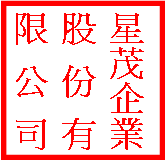 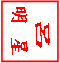 （工廠及負責人印章）（工廠及負責人印章）（工廠及負責人印章）（工廠及負責人印章）（工廠及負責人印章）（工廠及負責人印章）（工廠及負責人印章）（工廠及負責人印章）（工廠及負責人印章）（工廠及負責人印章）（工廠及負責人印章）（工廠及負責人印章）（工廠及負責人印章）（工廠及負責人印章）（工廠及負責人印章）請依產品用途勾選（產業類別屬08、17、18、19者） 請依產品用途勾選（產業類別屬08、17、18、19者） 請依產品用途勾選（產業類別屬08、17、18、19者） 請依產品用途勾選（產業類別屬08、17、18、19者） 請依產品用途勾選（產業類別屬08、17、18、19者） 請依產品用途勾選（產業類別屬08、17、18、19者） 請依產品用途勾選（產業類別屬08、17、18、19者） 請依產品用途勾選（產業類別屬08、17、18、19者） 請依產品用途勾選（產業類別屬08、17、18、19者） 請依產品用途勾選（產業類別屬08、17、18、19者） 請依產品用途勾選（產業類別屬08、17、18、19者） 請依產品用途勾選（產業類別屬08、17、18、19者） 請依產品用途勾選（產業類別屬08、17、18、19者） 請依產品用途勾選（產業類別屬08、17、18、19者） 請依產品用途勾選（產業類別屬08、17、18、19者） 請依產品用途勾選（產業類別屬08、17、18、19者） 請依產品用途勾選（產業類別屬08、17、18、19者） 請依產品用途勾選（產業類別屬08、17、18、19者） 請依產品用途勾選（產業類別屬08、17、18、19者） 請依產品用途勾選（產業類別屬08、17、18、19者） （工廠及負責人印章）（工廠及負責人印章）（工廠及負責人印章）（工廠及負責人印章）（工廠及負責人印章）（工廠及負責人印章）（工廠及負責人印章）（工廠及負責人印章）（工廠及負責人印章）（工廠及負責人印章）（工廠及負責人印章）（工廠及負責人印章）（工廠及負責人印章）（工廠及負責人印章）（工廠及負責人印章）（工廠及負責人印章）□屬食品添加物。□屬食品添加物上游化工原料。□屬工業用化工原料及化學品。□屬食品添加物。□屬食品添加物上游化工原料。□屬工業用化工原料及化學品。□屬食品添加物。□屬食品添加物上游化工原料。□屬工業用化工原料及化學品。□屬食品添加物。□屬食品添加物上游化工原料。□屬工業用化工原料及化學品。□屬食品添加物。□屬食品添加物上游化工原料。□屬工業用化工原料及化學品。□屬食品添加物。□屬食品添加物上游化工原料。□屬工業用化工原料及化學品。□屬食品添加物。□屬食品添加物上游化工原料。□屬工業用化工原料及化學品。□屬食品添加物。□屬食品添加物上游化工原料。□屬工業用化工原料及化學品。□屬食品添加物。□屬食品添加物上游化工原料。□屬工業用化工原料及化學品。□屬食品添加物。□屬食品添加物上游化工原料。□屬工業用化工原料及化學品。□屬食品添加物。□屬食品添加物上游化工原料。□屬工業用化工原料及化學品。□屬食品添加物。□屬食品添加物上游化工原料。□屬工業用化工原料及化學品。□屬食品添加物。□屬食品添加物上游化工原料。□屬工業用化工原料及化學品。□屬食品添加物。□屬食品添加物上游化工原料。□屬工業用化工原料及化學品。□屬食品添加物。□屬食品添加物上游化工原料。□屬工業用化工原料及化學品。□屬食品添加物。□屬食品添加物上游化工原料。□屬工業用化工原料及化學品。□屬食品添加物。□屬食品添加物上游化工原料。□屬工業用化工原料及化學品。□屬食品添加物。□屬食品添加物上游化工原料。□屬工業用化工原料及化學品。□屬食品添加物。□屬食品添加物上游化工原料。□屬工業用化工原料及化學品。□屬食品添加物。□屬食品添加物上游化工原料。□屬工業用化工原料及化學品。（工廠及負責人印章）（工廠及負責人印章）（工廠及負責人印章）（工廠及負責人印章）（工廠及負責人印章）（工廠及負責人印章）（工廠及負責人印章）（工廠及負責人印章）（工廠及負責人印章）（工廠及負責人印章）（工廠及負責人印章）（工廠及負責人印章）（工廠及負責人印章）（工廠及負責人印章）（工廠及負責人印章）（工廠及負責人印章）